Huurovereenkomst prinsenwagen                                           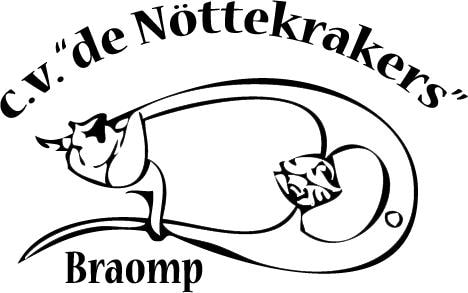 Ondergetekenden:		Verhuurder 				Vereniging:	Cv de Nӧttekrakers                                                                                                                                        				Naam:		Sander van Wessel                                                                                                				Adres:		Pastoor te Rielestraat 26a                                                                           				Postcode:	7047AL                                                                                                               				Tel:		0642743121                                                                                                           				Email:		sandervanwessel@gmail.com  						info@nottekrakers.nl                                                             				Huurder				Vereniging:					Naam:				Adres:				Postcode:				Tel:				Email:Komen het volgende overeen:				Artikel 1 Het gehuurde.Verhuurder verhuurt aan huurder en huurder huurt van verhuurder een prinsenwagen type “grote prins”.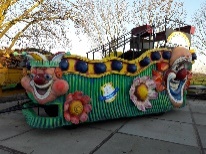 				Artikel 2 Duur.				2.1 De huurovereenkomst				Gaat in en eindigt op datum/tijd:				(ophalen en wegbrengen in overleg met de beheerder en/of contactpersoon volgende huurder)				Artikel 3 Prijs.				3.1 Huurder is aan verhuurder een bedrag verschuldigd van €299,- en dient 				dit voor aanvang van de huurperiode over te maken naar rekeningnummer				NL42RABO0374609322 tnv De Nӧttekrakers Braamt				Artikel 4 Huurvoorwaarden.				4.1 Door ondertekening van deze overeenkomst verklaard de huurder de 				“Voorwaarden huur prinsenwagens” te hebben en bekend te zijn met de 				inhoud daarvan Opgemaakt in tweevoud te:	BraamtDatum:				Handtekening verhuurder:				Handtekening huurder:Bijlagen:				Voorwaarden huur prinsenwagen(s)Deze terug te sturen met kopie legitimatie huurder